№ п/пНаименование товара, работ, услугЕд. изм.Кол-воТехнические, функциональные характеристикиТехнические, функциональные характеристики№ п/пНаименование товара, работ, услугЕд. изм.Кол-воПоказатель (наименование комплектующего, технического параметра и т.п.)Описание, значениеСкамья №1СД-01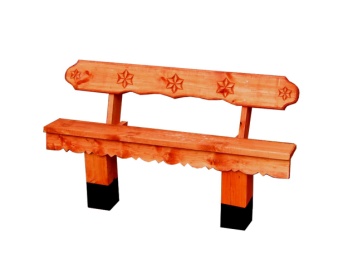 Шт. 1Скамья №1СД-01Шт. 1Высота  (мм) 800Скамья №1СД-01Шт. 1Длина  (мм)1300Скамья №1СД-01Шт. 1Ширина  (мм)400Скамья №1СД-01Шт. 1Применяемые материалыПрименяемые материалыСкамья №1СД-01Шт. 1СтолбыВ количестве  2шт.,  выполнены из бруса естественной сушки  150х150 мм., нижняя часть  бруса покрыта битумной мастикой., с последующим бетонированием .Скамья №1СД-01Шт. 1Спинка  В кол-ве 1шт. изготовлено из доски естественной сушки, с геометрической резьбой по дереву,  толщиной 40мм., с покрытием антисептиком "Акватекс".Скамья №1СД-01Шт. 1Сиденье  В кол-ве 1шт. изготовлен из бруса естественной сушки, толщиной 40мм., с декоративной накладкой по краю сиденья, с покрытием антисептиком "Акватекс". Скамья №1СД-01Шт. 1Материалыдеревянный брус и доска естественной сушки тщательно отшлифованы со всех сторон и покрыты антисептиком «Акватекс», саморезы по дереву ГОСТ Р 52169-2012.